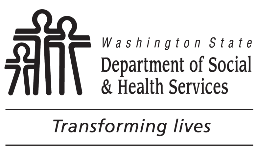 DEVELOPMENTAL DISABILITIES ADMINISTRATION (DDA)Hospital Discharge Checklist        NAME OF PERSON COMPLETING CHECKLISTDATEDATEDATEDISCHARGE INFORMATIONDISCHARGE INFORMATIONDISCHARGE INFORMATIONDISCHARGE INFORMATIONNAME OF PERSON BEING DISCHARGEDADSA ID AGESERVICE LEVELADDRESSCITY    STATEZIP CODEREASON FOR HOSPITALIZATIONREASON FOR HOSPITALIZATIONINCIDENT REPORT SUBMITTED TO DDA?  Yes                NoINCIDENT REPORT SUBMITTED TO DDA?  Yes                NoNAMES OF HOSPITAL STAFF PROVIDING DISCHARGE SUPPORT:NAMES OF HOSPITAL STAFF PROVIDING DISCHARGE SUPPORT:NAMES OF HOSPITAL STAFF PROVIDING DISCHARGE SUPPORT:NAMES OF HOSPITAL STAFF PROVIDING DISCHARGE SUPPORT:PROVIDER INFORMATIONPROVIDER INFORMATIONPROVIDER INFORMATIONPROVIDER INFORMATIONSERVICE PROVIDER NAMETELEPHONE NUMBERTELEPHONE NUMBERTELEPHONE NUMBERADDRESSCITY    STATEZIP CODEPROVIDER CONTACT INFORMATION (including after-hours)PROVIDER CONTACT INFORMATION (including after-hours)PROVIDER CONTACT INFORMATION (including after-hours)PROVIDER CONTACT INFORMATION (including after-hours)NAMES OF AGENCY STAFF PROVIDING DISCHARGE SUPPORT:NAMES OF AGENCY STAFF PROVIDING DISCHARGE SUPPORT:NAMES OF AGENCY STAFF PROVIDING DISCHARGE SUPPORT:NAMES OF AGENCY STAFF PROVIDING DISCHARGE SUPPORT:BEFORE DISCHARGEYesNoNACommentsDischarge Orders:Are discharge orders clear, accurate and include specialized protocols and equipment needs, and include updates to protocols? If not, request further information and instruction.Medications:Are new medications available and Medication Administration Record (MAR) updated?Equipment:Is necessary equipment in place prior to discharge?Client Plans & Protocols:Have client plans (e.g., IISP, FA/PBSP, CSCP) been updated to reflect changes including risk assessment, new equipment and protocols? Do new protocols need to be developed (bowel, seizure, choking, etc.)? If so are they in place?Have all staff been trained on any changes to client plans and protocols? Is there documentation of the training?Nurse Delegation: Is nurse delegation needed?Has the delegating nurse assessed the client prior to discharge to ensure their health is stable and predictable?Are the nurse delegation instructions in the home and are staff trained by the nurse delegator to perform all delegated tasks? (note in Comments how many staff are trained)Communication:Has the client’s physician(s) been informed of the discharge?Has the legal representative been informed of the discharge and agrees with discharge orders?Has the Case Manager been notified about the pending discharge and has an Incident Report Follow Up been submitted?AFTER DISCHARGEYesNoNACommentsFollow-up:Has a follow up appointment been scheduled with the client’s physician(s)? Is there data tracking for the plans and protocol(s)?Are the plans and protocols being followed correctly by staff?Have any medication changes since the hospital admission been properly implemented by staff? Are staff monitoring for changes in status as indicated in the discharge orders?Is needed medical or adaptive equipment present and functioning?SUMMARY COMMENT- include a summary of the above comments into an action item list SUMMARY COMMENT- include a summary of the above comments into an action item list SUMMARY COMMENT- include a summary of the above comments into an action item list SUMMARY COMMENT- include a summary of the above comments into an action item list SUMMARY COMMENT- include a summary of the above comments into an action item list 